Министерство образования и наукиРоссийской ФедерацииРоссийская академия наукРоссийский научный фондОтделение химии и наук о материалах РАННаучный совет РАН по химии высокочистых веществНаучный совет РАН по аналитической химииИнститут химии высокочистых веществ им. Г.Г.Девятых РАННижегородский государственный университет им. Н.И.ЛобачевскогоXVII Всероссийская конференция и X Школа молодых ученыхВЫСОКОЧИСТЫЕ ВЕЩЕСТВА И МАТЕРИАЛЫ.ПОЛУЧЕНИЕ, АНАЛИЗ, ПРИМЕНЕНИЕКонференция посвящена 300-летию образования Российской Академии Наук и 60-летию проведения первой конференции по высокочистым веществам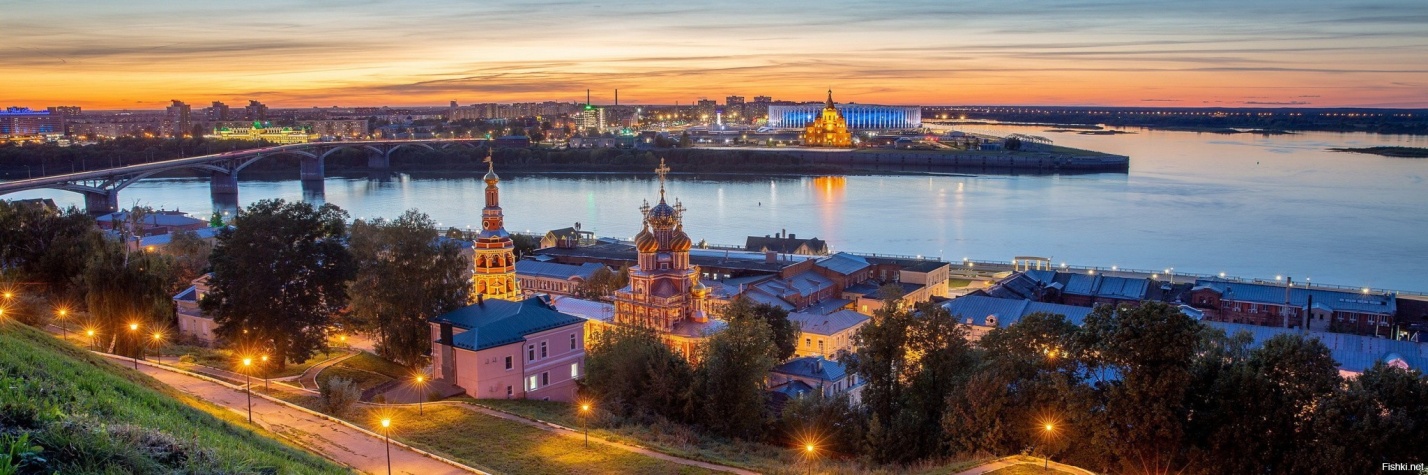 Нижний Новгород,19 - 21 октября 2021 годаУважаемые коллеги!Приглашаем Вас принять участие в юбилейной XVII Всероссийской конференции “Высокочистые вещества и материалы. Получение, анализ, применение”, которая пройдет с 19 по 21 октября 2021 года в городе Нижнем Новгороде. На конференции будут обсуждаться новые результаты, актуальные проблемы, направления развития химии высокочистых веществ и функциональных материалов на их основе.Тематические разделы• Теория высокочистого состояния веществ. Физико-химические основы процессов глубокой очистки;• получение и свойства веществ различных химических классов с новым уровнем чистоты; характер и концентрационные границы влияния примесей на свойства;• получение, характеризация и исследование свойств высокочистых моноизотопных веществ;• анализ высокочистых веществ: высокочувствительные методы и методики определения примесей в веществах различных химических классов;• новые применения высокочистых веществ в материаловедении.ВНИМАНИЕ!Конференция состоится в указанные сроки в очном формате только если позволит эпидемиологическая обстановка о чем будет объявлено дополнительно.Программный комитет конференции:Буланов А.Д. д.х.н., председательЧурбанов М.Ф. академик РАН, сопредседательКарпов Ю.А. академик РАН, сопредседательАветисов И.Х. д.х.н.Аллахвердов Г.Р. д.х.н.Алымов М.И. член-корреспондент РАНБарановская В.Б. д.х.н.Бойнович Л.Б. академик РАНБреховских М.Н. д.х.н.Буфетов И.А. член-корреспондент РАНГаврищук Е.М. д.х.н.Гудилин Е.А. член-корреспондент РАНГурьянов А.Н. член-корреспондент РАНЗломанов В.П. д.х.н.Князев А.В. д.х.н. Крылов В.А. д.х.н. Лукашин А.В. член-корреспондент РАНПенязьков О.Г. академик НАНБРедькин А.Н. д.ф.-м.н.Сапрыкин А.И. д.т.н.Сулейманов Е.В. д.х.н.Организационный комитет:Чилясов А.В. к.х.н., председательГерасименко В.В.Колесников А.Н. к.х.н. Лазукина О.П. д.х.н. Скрипачев И.В. д.х.н.Сорочкина Т.Г., к.х.н.Степанов Б.С. к.х.н.Ширяев В.С. д.х.н.Адрес организационного комитета: Институт химии высокочистых веществ РАН Нижний Новгород, БОКС-75, ул. Тропинина,49, 603951, Россия тел. (831) 462-77-50 факс (831) 462-56-66 E-mail: conf2021@ihps-nnov.ru, http://www.ihvv.orgУченый секретарь конференции – к.х.н. Сорочкина Татьяна Геннадьевна, тел.: +7 (951) 901-48-76 E-mail: sorochkina@ihps-nnov.ruДля участия в Конференции необходимо пройти до 1 сентября 2021 года он-лайн регистрацию в Интернете по адресу: http://www.ihvv.org.Рабочий язык конференции – русский.Пленарные доклады –35 мин.Приглашенные доклады – 25 мин.Время устного выступления – 15 мин.Стендовая сессия – размер постера: лист А0.В рамках конференции будет проходить X Школа молодых ученых.Научная программа Школы предусматривает: лекции ведущих специалистов,  устные доклады молодых ученых  сессию стендовых докладов. Возраст участников Школы – до 33 лет.Планируется издание печатного сборника тезисов к началу проведения конференции. Полные тексты докладов по рекомендации редакционной группы Оргкомитета будут представлены к публикации в журнале «Неорганические материалы». Информация о программе Конференции и условиях размещения участников в гостиницах будет разослана в Информационном сообщении №2 и размещена на сайте ИХВВ РАН http://www.ihvv.org.Организационный взнос для участников Конференции - 1500 руб.; для студентов и аспирантов - участников Школы молодых ученых – 800 руб.Оплата организационного взноса для участия в конференции производится перед открытием конференции.Правила оформления тезисовТезисы докладов объемом 1страница (формат А4) должны быть представлены до 15 сентября 2021 г. на бумажном носителе в 1 экз. с приложением акта экспертизы о возможности опубликования в открытой печати по адресу: 603951, Нижний Новгород, БОКС-75, ул. Тропинина,49, Сорочкиной Т.Г. и в электронном варианте в редакторе MS Word на адрес conf2021@ihps-nnov.ruМесто для печати ограничивается полями 2,5 см со всех сторон; шрифт Times New Roman, размер 12, через 1 интервал; абзац начинается с красной строки (1,25 см).НАЗВАНИЕ ТЕЗИСОВ– шрифт 14, полужирный, центрирован.И.О.Фамилия авторов – шрифт 12, курсив, докладчика подчеркнуть.Название организации (полностью), город, адрес, E-mail – шрифт 12.Пустая строка.Основной текст тезисов – шрифт 12. Междустрочный интервал 1,0. Рисунки и таблицы должны быть размещены в тексте. Надписи и др. элементы рисунков при редактировании не должны «разъезжаться».Сроки представления материалов:Завершение подачи тезисов – 15 сентября 2022 г.Второе информационное сообщение – 29 сентября 2022 г.Тезисы докладов, оформленные не по правилам и присланные с опозданием, рассматриваться не будут.РЕГИСТРАЦИОННАЯ ФОРМА ЧАСТНИКАXVII Всероссийской конференции и X Школы молодых ученыхВЫСОКОЧИСТЫЕ ВЕЩЕСТВА И МАТЕРИАЛЫ.ПОЛУЧЕНИЕ, АНАЛИЗ, ПРИМЕНЕНИЕФамилия, имя, отчество __________________________________________________________________________________________________________________________________________________________________________________Ученая степень, ученое звание ______________________________________________________________________Место работы и служебный адрес _________________________________________________________________________________________________________________________________________________________________________Должность __________________________________________________________________________________________Адрес для переписки ________________________________________________________________________________ _____________________________________________________________________________________________________Телефон ____________________________________________Факс _______________________________________________E-mail _______________________________________________Название доклада __________________________________________________________________________________________________________________________________________________________________________________________________________________________________________________________________________________________________________________________________________________________________________________________________Форма доклада ____________________________________ (Приглашенный, Устный, Стендовый)